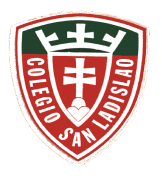                            COLEGIO  SAN  LADISLAOPLANIFICACIÓN ANUAL DE INGLÉS   (ADVANCED)Cursos:     3° - 4° años secundaria (t.m)AÑO:  2018Prof. Ayestaran Cironi, M. Sol   EXPECTATIVAS DE LOGRO:                                        Al finalizar el año se espera que los alumnos:Narren textos en forma oral y escrita, defendiendo sus puntos de vista y opiniones sobre los mismosAnalicen e interpreten textos literarios haciendo hincapié en las diferencias culturales que los mismos reflejanRedacten cartas y mails como asimismo textos literarios simples trabajados en claseEstablezcan diálogos en los cuales reflejen sus intereses personales y sus puntos de vista.Utilicen en forma oral y escrita el vocabulario y las gramáticas previstas para el presente año lectivo                                                                                                                                                            CONTENIDOSUNIDAD 1:  *Passives (all tenses)                    *Modals of deduction (might, can´t, must) UNIDAD 2:  *First Conditionals and future time clauses                     *Second conditionalsUNIDAD 3: *Reported speech                   *Gerunds and infinitivesUNIDAD 4: *Third conditionals                   *Quantifiers UNIDAD 5:  *Relative clauses- defining and non-defining                   *Question tagsBobliografia para el alumno: * English files Intermediate B MODALIDADES DE EVALUACION             Evaluación formalLecciones orales de libros, textos, artículos revistas, diariosEvaluaciones escritas pactadasComposiciones, dictados, ejerciciosComprensión lectora y auditivaEvaluacion informalIntervenciones orales, comentarios, respuestas orientadas, espontáneasDramatizaciones,  juego de rolesInterpretación consignas  CONTENIDOS CONCEPTUALESUNIDAD 1:  * Revison of tenses: Past and present simple and continuous. * Writing: A review* Vocabulary: Films and entertainment, personality adjectives, expressing opinions.UNIDAD 2:  * Past Perfect        * Compound nouns * Used to and would* Reported speech * Writing: A story, a conversation* Vocabulary: Travelling, persuading and negotiating
UNIDAD 3:   * Conditionals Types 0,I and II
		* Modals for obligation, permission and prohibition
		* Passive voice * Writing: a formal letter, campaign strategy
	* Vocabulary: Crime, lies, apologising, phrasal verbsUNIDAD 4:  * Present perfect
		* Conditionals type III and mixed * Writing: A letter, a report* Vocabulary: Happiness and health
UNIDAD 5: 	* Future time* Modal verbs for deduction and speculation* Writing: An Article* Vocabulary: The environment, charities, taking action, campaigns and protests.BIBLIOGRAFÍA PARA EL ALUMNO: Insight Intermediate Student’s book